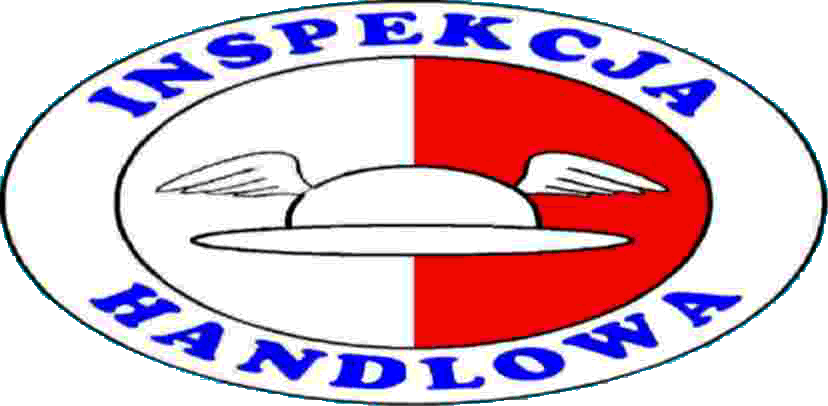 ŻG.833.22.2019                                                                                           Kielce dn. 28.10.2019rInformacja o wynikach kontroli jakości karmy dla zwierząt domowych (towarzyszących)Kielce, październik 2019r           Wydział Kontroli Artykułów Żywnościowych i Gastronomii Wojewódzkiego Inspektoratu 
Inspekcji Handlowej w Kielcach zgodnie z wytycznymi Prezesa Urzędu Ochrony Konkurencji i Konsumentów, Departamentu Inspekcji Handlowej  w  Warszawie,  zawartymi w programie 
DIH-1.702.8.2019.JS z dnia 18.06.2019r., w III kwartale 2019 roku przeprowadził ogółem 5 kontroli w zakresie jakości karmy dla zwierząt domowych (towarzyszących), w następujących placówkach handlowych:	4 sklepach specjalistycznych.1 sklepie sieci handlowej:Zgodnie ze zmianami  do planu pracy na III kwartał tj. pismem DIH-3.700.8.2019 z dnia 04.07.2019r., odstąpiono od pobierania prób karmy do badań laboratoryjnych.I. Prawidłowość oznakowania         W zakresie prawidłowości oznakowania ocenie poddano łącznie 54 partie produktów wartości 2460 zł, z czego zakwestionowano łącznie 43 partie wartości 2095 zł, co stanowi 79,6 procenta ocenionych partii.Stwierdzone nieprawidłowości polegały na:
1) braku oznaczeń w języku polskim – dotyczyło to 24 partii karm dla kotów i psów,  opakowaniach jednostkowych (puszki, saszetki) o wartości 722 zł, co przedsiębiorcy tłumaczyli niedopatrzeniem przy przyjmowaniu/zakupie towaru,
2) braku jakichkolwiek oznaczeń etykiet/opakowań (z powodu niezabezpieczenia ich podczas wykładania karm z oryginalnych opakowań producenta do opakowań zastępczych) – dotyczyło to 19 partii oferowanych do sprzedaży luzem karm dla zwierząt (koty, psy) o wartości 1373 zł.
Były to karmy suche dla kotów i psów  oraz ciasteczka dla psów, przesypywane z oryginalnych opakowań do pojemników ekspozycyjnych i sprzedawane luzem (na wagę) oraz różnego typu gryzaki dla psów (kości prasowane naturalne, kości prasowane z mięsem, kości naturalne wędzone szynkowe, kości naturalne wapniowane szynkowe, skóra wapniowana z mięsem (krążki), skóra wapniowana z mięsem (pałki), skóra wapniowana z mięsem z kurczaka bądź z kaczki, uszy wieprzowe wędzone).          Ponadto w jednym ze skontrolowanych marketów  dla 3 partii produktów w opakowaniach jednostkowych tj.- Pełnoporcjowa karma dla dorosłych kotów, pasztet z kurczakiem i wątróbką, „PET SPECIALIST” a'100 g „e”, - Pełnoporcjowa karma dla dorosłych psów, pasztet z jagnięciną i  drobiem, „PET SPECIALIST” a'150 g „e”- Pełnoporcjowa karma dla dorosłych psów, mielonka bogata w świeżego kurczaka z wołowiną i ryżem „PET SPECIALIST” a'1000 g „e”, stwierdzono niewłaściwy format daty, tj. podano odpowiednio „27.02.2021”, „07.05.2021” oraz „20.05.2020”, podczas gdy po określeniu „wykorzystać przed…” powinno być „27/02/2021”, „07/05/2021”oraz 20/05/2020”.
W związku z tym, że niezgodność powyższa w istotny sposób nie wpływa na wybór klienta, poprzestano na skierowaniu wystąpienia pokontrolnego do dystrybutora, z wnioskiem o poprawę oznakowania.
Stwierdzone nieprawidłowości przedsiębiorcy tłumaczyli błędem ludzkim, informując jednocześnie o poprawie oznakowania. III. Aktualność minimalnych okresów przechowywania, stan opakowań oraz warunki i sposób przechowywania pasz
           Ocenie pod kątem aktualności minimalnych okresów przechowywania poddano łącznie 11 partii pasz dla zwierząt wartości 366 zł. W powyższym zakresie nie stwierdzono nieprawidłowości.   Nie wniesiono też uwag do warunków przechowywania ocenianych pasz. Stan opakowań ocenianych produktów (za wyjątkiem przypadków opisanych w punkcie I  2), których nie ujęto w zestawieniu tabelarycznym) był właściwy.IV. Identyfikowalność towarów       
            Na ocenione 54 partie karm dla zwierząt wartości 2460 zł, przedłożono dokumenty dostaw, które umożliwiały identyfikację produktów, sprawdzenie daty dostawy i ich ilości oraz dostawcę, uznając, że przestrzegany jest obowiązek zapewnienia możliwości śledzenia pasz.
V. Identyfikacja kontrolowanego przedsiębiorcyKontrolowane jednostki prowadziły działalności zgodnie z wpisami do Krajowego Rejestru Sądowego lub Centralnej Ewidencji i Informacji o Działalności Gospodarczej.Materiały z kontroli dały podstawę do:   -     wydania 4  decyzji do natychmiastowego wykonania przedsiębiorcom, będących właścicielami sklepów specjalistycznych  o wycofanie z obrotu 43 partii karm dla zwierząt o wartości  2095 zł                z usuniętymi oznaczeniami oraz bez oznaczeń w języku polskim.  Adresat decyzji  poinformował o pozyskaniu i uzupełnieniu brakujących oznaczeń, -     skierowania 2 wniosków do Sądu Rejonowego w Kielcach o ukaranie, za popełnienie  wykroczeń z art. 53 ust. 1 pkt 28 ustawy  z dnia 22 lipca 2006 r. o paszach (Dz.U. z 2019 poz. 269).     W związku z utrudnieniami w prowadzeniu czynności kontrolnych ze względu na nieobecność przedsiębiorcy bądź osoby upoważnionej oraz brakiem wskazania przez przedsiębiorcę osoby odpowiedzialnej za popełnienie wykroczeń z art. 53 ust. 1 pkt 4 oraz pkt 28  ustawy  z dnia 22 lipca 2006 r. o paszach (Dz.U. z 2019 poz. 269), wystąpiono o pomoc prawną do właściwego miejscowo ze względu na siedzibę firmy Wojewódzkiego Inspektoratu Inspekcji Handlowej celem przesłuchania ww. przedsiębiorcy. W opinii ww. przedsiębiorcy nie jest on podmiotem „wprowadzającym na rynek” pasze, a są nimi hurtownicy, od których je nabył.-    nałożenia jednego mandatu karnego z art. 136§2 KW na kwotę 100zł, z tytułu oferowania do sprzedaży pasz z usuniętymi oznaczeniami,- skierowania 5 wystąpień pokontrolnych do kontrolowanych przedsiębiorców, producentów/dystrybutorów z wnioskami o egzekwowanie od dostawców prawidłowego znakowania wprowadzanych do obrotu pasz,- przesłania 3 informacji do właściwych miejscowo Powiatowych Inspekcji Weterynarii o stwierdzonych nieprawidłowościach w znakowaniu pasz.PODSUMOWANIE             Z ustaleń kontroli wynika, że na 5 skontrolowanych placówek we wszystkich stwierdzono nieprawidłowości, polegające głównie na niewłaściwym oznakowaniu lub jego braku dla ocenianych karm dla zwierząt.Wynikały one głównie z niezabezpieczenia przez przedsiębiorców bądź personel sklepu oryginalnych etykiet/opakowań producenta bądź niezwrócenia uwagi na brak oznaczeń w języku polskim.             W związku z powyższym kontynuowanie kontroli w powyższym temacie jest jak najbardziej uzasadnione. 